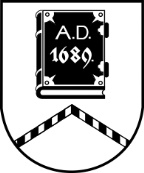 ALŪKSNES NOVADA PAŠVALDĪBALICENCĒŠANAS KOMISIJADārza iela 11, Alūksne, Alūksnes novads, LV – 4301, tālrunis:  64381496, e-pasts: dome@aluksne.lv_________________________________________________________________________________________________________AlūksnēSĒDES PROTOKOLS2024.gada 31.maijā                                				        		Nr.19Sēde sākta pulksten 10.00, sēde slēgta pulksten 11.20Sēdes norises vieta: Dārza iela 11, Alūksnē, Alūksnes VPVKAC 1.stāvāSēdi vada: komisijas priekšsēdētāja Māra KOVAĻENKOSēdi protokolē: komisijas locekle Everita BALANDESēdē piedalās Licencēšanas komisijas locekļi: Māra KOVAĻENKO, Everita BALANDE, Sanita RIBAKA, Sanita BĒRZIŅADARBA KĀRTĪBA:Biedrības “Triatlona un peldēšanas klubs TRI KAN” iesnieguma izskatīšana.Alūksnes Sporta skolas iesnieguma izskatīšana.M.KOVAĻENKO	atklāj komisijas sēdi, iepazīstina ar izsludināto sēdes darba kārtību. Informē, ka ir viens papildu darba kārtības jautājums “SIA “DABAS PRIEKS” iesnieguma izskatīšana” un aicina balsot par tā iekļaušanu sēdes darba kārtībā.	Atklāti balsojot : “par” 4; “pret” nav; “atturas” nav,                                                                                                                                LICENCĒŠANAS KOMISIJA NOLEMJ:Iekļaut darba kārtībā vienu papildu darba kārtības punktu.PAPILDINĀTĀ DARBA KĀRTĪBA:Biedrības “Triatlona un peldēšanas klubs TRI KAN” iesnieguma izskatīšana.Alūksnes Sporta skolas iesnieguma izskatīšana.SIA “DABAS PRIEKS” iesnieguma izskatīšana.Biedrības “Triatlona un peldēšanas klubs TRI KAN” iesnieguma izskatīšanaM.KOVAĻENKO	informē, ka 20.05.2024. saņemts biedrības “Triatlona un peldēšanas klubs TRI KAN” iesniegums par pasākuma “Alūksnes Triatlons 2024” rīkošanu 16.06.2024. Pilssalā un Alūksnes apkārtnē, saskaņā ar trases shēmu. Paskaidro, ka Sporta skola ir noslēgusi līgumu (Nr. ASS/1-11/23/28) ar biedrību “Triatlona un peldēšanas klubs TRI KAN” par sacensību rīkošanu 16.06.2024. Informē, ka e-pastā saņemts arī lūgums par atļauju izsniegšanu iebraukšanai PilssalāAtklāti balsojot : “par” 4; “pret” nav; “atturas” nav,LICENCĒŠANAS KOMISIJA NOLEMJ:Saskaņā ar Publisku izklaides un svētku pasākumu drošības likumu, Alūksnes novada pašvaldības 27.09.2018. saistošajiem noteikumiem Nr.13/2018 “Par Alūksnes novada pašvaldības nodevām” un Licencēšanas komisijas nolikuma, kas apstiprināts ar Alūksnes novada domes 29.06.2023. lēmumu Nr.177 (protokols Nr.8, 9.punkts), 9.4.p.,1. Atļaut biedrībai “Triatlona un peldēšanas klubs TRI KAN”, reģistrācijas Nr.40008309208, rīkot publisku pasākumu – sacensības  “Alūksnes Triatlons 2024” Pilssalā un Alūksnes pilsētas apkārtnē, Alūksnes novadā, saskaņā ar iesniegto shēmu.2. Pasākuma norises laiks 2024.gada 16.jūnijs.3. Noteikt, ka pasākuma organizētājs ir atbildīgs:3.1.par drošības un sabiedriskās kārtības ievērošanu pasākuma laikā,3.2.teritorijas uzkopšanu pēc pasākuma,3.3.sadzīves atkritumu savākšanu pasākuma vietā.4. Pasākuma organizators atbrīvots no pašvaldības nodevas samaksas.Atklāti balsojot : “par” 4; “pret” nav; “atturas” nav,LICENCĒŠANAS KOMISIJA NOLEMJ:Pamatojoties uz Alūksnes novada domes 28.06.2018. noteikumu Nr.3/2018 “Par transportlīdzekļu iebraukšanu Alūksnes pilsētas teritorijās, kas apzīmētas ar aizlieguma zīmi Nr.301 “Iebraukt aizliegts” un papildzīmi Nr.849 “Pārējā papildinformācija”, kurā noteikts uzraksts “Izņemot ar Alūksnes novada pašvaldības atļauju”” 8.punktu, kas apstiprināti ar domes lēmumu Nr.226 (sēdes protokols Nr.8, 10.p.) un Licencēšanas komisijas nolikuma, kas apstiprināts ar Alūksnes novada domes 29.06.2023. lēmumu Nr.177 (protokols Nr.8, 9.punkts) 9.5.p.,1.1.Izsniegt 3 (trīs) atļaujas iebraukšanai Pilssalā, lai nodrošinātu pasākuma “Alūksnes Triatlons 2024” norisi.1.2.Atļauju derīguma termiņš – no 2024.gada 12.jūnija līdz 2024.gada 19.jūnijam.2.1.Izsniegt 7 (septiņas) atļaujas iebraukšanai Pilssalā, lai nodrošinātu pasākuma “Alūksnes Triatlons 2024” norisi.2.2.Atļauju derīguma termiņš – no 2024.gada 15.jūnija līdz 2024.gada 16.jūnijam.3.1.Izsniegt 10 (desmit) atļaujas iebraukšanai Pilssalā, lai nodrošinātu pasākuma “Alūksnes Triatlons 2024” norisi.2.2.Atļauju derīguma termiņš – 2024.gada 16.jūnijs.Alūksnes Sporta skolas iesnieguma izskatīšanaM.KOVAĻENKO	informē, ka pašvaldībā 29.05.2024. saņemts iesniegums no Alūksnes Sporta skolas ar lūgumu slēgt ielas sacensību “Alūksnes triatlons 2024” laikā 16.06.2024. Atklāti balsojot : “par” 4; “pret” nav; “atturas” nav,LICENCĒŠANAS KOMISIJA NOLEMJ:Pamatojoties uz Ministru kabineta noteikumiem Nr.42 “Kārtība, kādā aizliedzama vai ierobežojama satiksme” 2.5., 4.2.p. un Licencēšanas komisijas nolikuma, kas apstiprināts ar Alūksnes novada domes 29.06.2023. lēmumu Nr.177 (protokols Nr.8, 9.punkts),  9.7.p.,Pasākuma “Alūksnes triatlons 2024” nodrošināšanai atļaut aizliegt transportlīdzekļu satiksmi 2024.gada 16.jūnijā no pulksten 10.00 līdz pulksten 16.30 šādos posmos:Pilssalas ielu visā garumā; Ojāra Vācieša ielu posmā no Pilssalas ielas līdz Dārza ielai; Pils ielu posmā no Brūža ielas līdz Lāčplēša ielai;Latgales ielu posmā no Tirgotāju ielas līdz  Pils ielai;Tirgotāju ielu posmā no Dārza ielas līdz Vidus ielai;Lielā Ezera ielu posmā no Helēnas ielas līdz Pils ielai;Dārza ielu posmā no Ojāra Vācieša ielas līdz Helēnas ielai.SIA “DABAS PRIEKS” iesnieguma izskatīšanaM.KOVAĻENKO	informē, ka 27.05.2024. saņemts iesniegums no SIA “DABAS PRIEKS” ar lūgumu izsniegt atļauju tirdzniecības veikšanai  publiska pasākuma “Alūksnes triatlons 2024” rīkošanas  laikā  16.06.2024. Paskaidro, ka minētais tirgotājs veic pasūtījumu un nodrošina kafiju organizatoriem bez maksas, bet vēlas arī veikt tirdzniecību dalībniekiem, tajā skaitā tirgojot kafiju iepakojumos. Informē, ka šādu informāciju sniegusi pasākuma direktore S.STRAKŠA. Notiek diskusija par pasākumiem Pilssalā, tajā skaitā par tirdzniecību pasākumu laikā.Atklāti balsojot: “par” 4; “pret” nav; “atturas” nav,LICENCĒŠANAS KOMISIJA NOLEMJ:Pamatojoties uz 12.05.2010. Ministru kabineta noteikumiem Nr.440 “Noteikumi par tirdzniecības veidiem, kas saskaņojami ar pašvaldību, un tirdzniecības organizēšanas kārtību”, Alūksnes novada pašvaldības 27.09.2018. saistošajiem noteikumiem Nr.13/2018 “Par Alūksnes novada pašvaldības nodevām” un Licencēšanas komisijas nolikuma, kas apstiprināts ar Alūksnes novada domes 29.06.2023. lēmumu Nr.177 (protokols Nr.8, 9.punkts),  9.3.p.,1.Izsniegt sabiedrībai ar ierobežotu atbildību “DABAS PRIEKS” (reģistrācijas Nr.44103105554) atļauju tirdzniecībai Pilssalā, Alūksnē, Alūksnes novadā publiska pasākuma laikā 2024. gada 16.jūnijā.1.1.Atļaujā norādīt, ka tirdzniecības veicējs:1.1.1.ir tiesīgs tirgoties ar dažādiem kafijas dzērieniem un pašu grauzdētu kafiju iepakojumos;1.1.2. pašvaldības nodeva piemērojama  10 EUR apmērā.Sēdes vadītāja				M.KOVAĻENKO……………………………………….Protokoliste, komisijas locekle	 E.BALANDE…………………………………………..Komisijas locekle			S.RIBAKA ……………………………………….........					S.BĒRZIŅA…………………………………………….